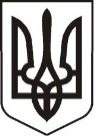 У К Р А Ї Н АЛ У Г А Н С Ь К А    О Б Л А С Т ЬП О П А С Н Я Н С Ь К А    М І С Ь К А    Р А Д А Ш О С Т О Г О   С К Л И К А Н Н ЯРОЗПОРЯДЖЕННЯміського  голови     «26» лютого 2018 р.	                    м. Попасна                                   № 43                      Про надання одноразової матеріальної допомоги згідно Програми підтримки учасників антитерористичної операції та членів їх сімей на 2017-2018 роки                   Розглянувши заяву про надання матеріальної допомоги гр. Мандриця Дениса Євгеновича – учасника бойових дій, згідно з Програмою  підтримки учасників антитерористичної операції та членів їх сімей на 2017-2018 роки, затвердженою рішенням сесії міської ради  від 26.01.2017 № 83/6, та керуючись п.20 ч.4 ст. 42 Закону України «Про місцеве самоврядування»:Надати одноразову матеріальну допомогу гр. Мандриця Денису Євгеновичу – учаснику бойових дій, який брав участь у АТО, що зареєстрований,                              як внутрішньо переміщена особа за адресою: м. Попасна, вул. Паславського,39 у розмірі 1500,00 грн. Матеріальну допомогу зарахувати на картрахунок Мандриці Д.Є.2. Витрати  на  одноразову матеріальну допомогу    здійснити за рахунок  коштів виконкому міської ради на Програму підтримки учасників антитерористичної операції та членів їх сімей на 2017-2018 роки. Кошторис    витрат  затвердити (додаток).Контроль за виконанням даного розпорядження покласти на  організаційний                 відділ (Висоцька Н.О.) та фінансово-господарський відділ  (Омельченко Я.С.)                 виконкому міської ради.             Заступник міського голови                                                М.М. ТабачинськийВисоцька,2 05 65Додаток до розпорядження міського голови від  26.02.2018 № 43К О Ш ТО Р И Свитрат з надання одноразової матеріальної допомоги згідно Програми підтримки учасників антитерористичної операції та членів їх сімей на 2017-2018 роки       1. Матеріальна допомога               1 чол.*1500,00 грн.          -  1500 ,00 грн.                            ВСЬОГО:             1500,00 грн. (одна тисяча  п’ятсот грн. 00 коп.)   Керуючий справами	Л.А. Кулік   Начальник фінансово – господарського відділу,   головний бухгалтер	  Я.С. Омельченко